事项编码：100213000072527039014330327单用途商业预付卡备案（其他发卡企业）办事指南发布日期：2017年5月实施日期：2017年5月龙港镇经发局单用途商业预付卡备案（规模发卡企业）办事指南一、适用范围从事零售业、住宿和餐饮业、居民服务业的企业法人二、事项审查类型前审后批三、办理依据单用途商业预付卡管理办法（试行）（中华人民共和国商务部令2012年第9号）四、受理机关龙港镇经发局五、决定机关龙港镇经发局六、审批数量无数量限制七、申请条件开展单用途商业预付卡业务的其他发卡企业八、禁止性要求1、行政审批依据的法律法规规章修改或废止；2、行政审批依据的客观情况发生重大变化；3、经对申请材料内容的实质性审查，申请事项不符合法律法规规章要求。九、申请材料目录十、申请接收现场受理：龙港镇柳南路行政审批中心二楼投资项目审批窗口电话：13706875952十一、办理基本流程(附件4)“最多跑一次”类别：即办事项1、一般流程：邮寄（快递）提交材料或直接窗口提交材料→受理→审核决定→结果送达。十二、办结时限 1、受理时限：申请材料齐全且符合法定形式的，予以受理。2、承诺办理时限：即办十三、事项收费依据及标准不收费十四、结果送达申请人可自主选择取件（现场送达或快递送达）十五、申请人权利和义务申请人有权依法提出行政审批申请，依法进行投诉、举报、复议、诉讼等。申请人有义务保证申请材料完整、真实、准确，获批后合法合规办理相关业务。十六、咨询途径1、窗口咨询：龙港镇柳南路行政审批中心二楼投资项目审批窗口2、电话咨询：13706875952十七、监督和投诉渠道申请人可通过电话、网上、县行政服务中心督查科等方式进行投诉。电话投诉：12345投诉热线网上投诉：http://zxts.zjzwfw.gov.cn/wsdt.do?method=departments&areacode=330327&xjlb=1到行政审批中心督查科投诉：县行政审批中心306室。十八、办公时间办公地址：龙港镇柳南路行政审批中心二楼投资项目审批窗口电话：13706875952办公时间：上午8:30~11:30，下午14:00~17:00上午8:30~11:30，下午14:30~17:30（夏令时）十九、办理进程和结果公开查询苍南县行政综合运用平台短信通知单用途卡发卡企业备案表备案编号（备案机关填写）：                                 备注：填表前请认真阅读背面的条款，并由企业法定代表人签字、盖章。备案机关签  章年   月    日单用途卡发卡企业备案表背面本企业作如下承诺：一、遵守《单用途商业预付卡管理办法（试行）》及相关法律法规。二、不伪造、变造、涂改、出租、出借、转让、出卖《单用途卡发卡企业备案表》。三、在备案表中所填写的信息是完整的、准确的、真实的；所提交的所有材料是完整的、准确的、合法的。四、《单用途卡发卡企业备案表》上填写的任何事项发生变化之日起，15日内到备案机关办理《单用途卡发卡企业备案表》变更手续；终止发卡业务的，办理注销手续。如违反上述承诺，将承担一切法律责任。发卡企业签字、盖章                                  　年 　 月  　日附件4：办理流程图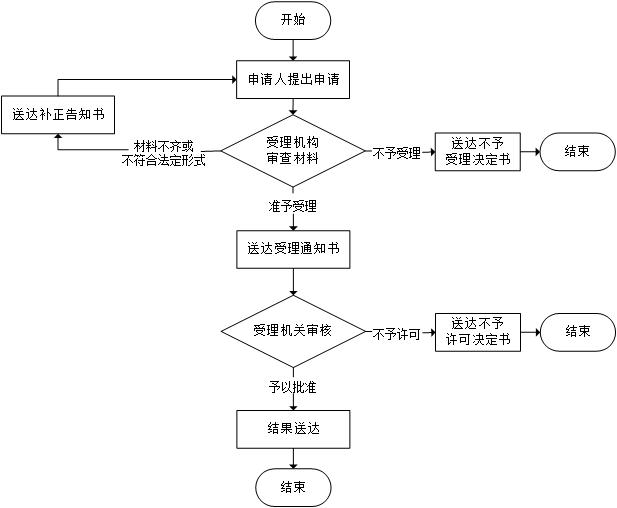 01材料名称要求原件（份/套）复印件
（份/套）纸质/电子版是否必要，何种情况需提供1.《单用途卡发卡企业备案表》（附件2）A4纸，法人签字加盖单位公章10纸质必要2.企业营业执照（副本）复印件，加盖单位公章01纸质必要3. 外商投资企业备案回执或批准证书复印件，加盖单位公章01纸质非必要，发卡企业为外商投资企业的提供企业名称（中文）组织机构代码所属行业法定代表人姓名身份证件号码企业住所联系电话邮政编码注册资本售卡场所地址（可附页）兑付场所地址（可附页）工商注册登记日期工商注册登记号工商注册登记号上年度营业收入上年度发卡金额上年度发卡金额上年末预收资金余额是否品牌或集团经营是否品牌或集团经营